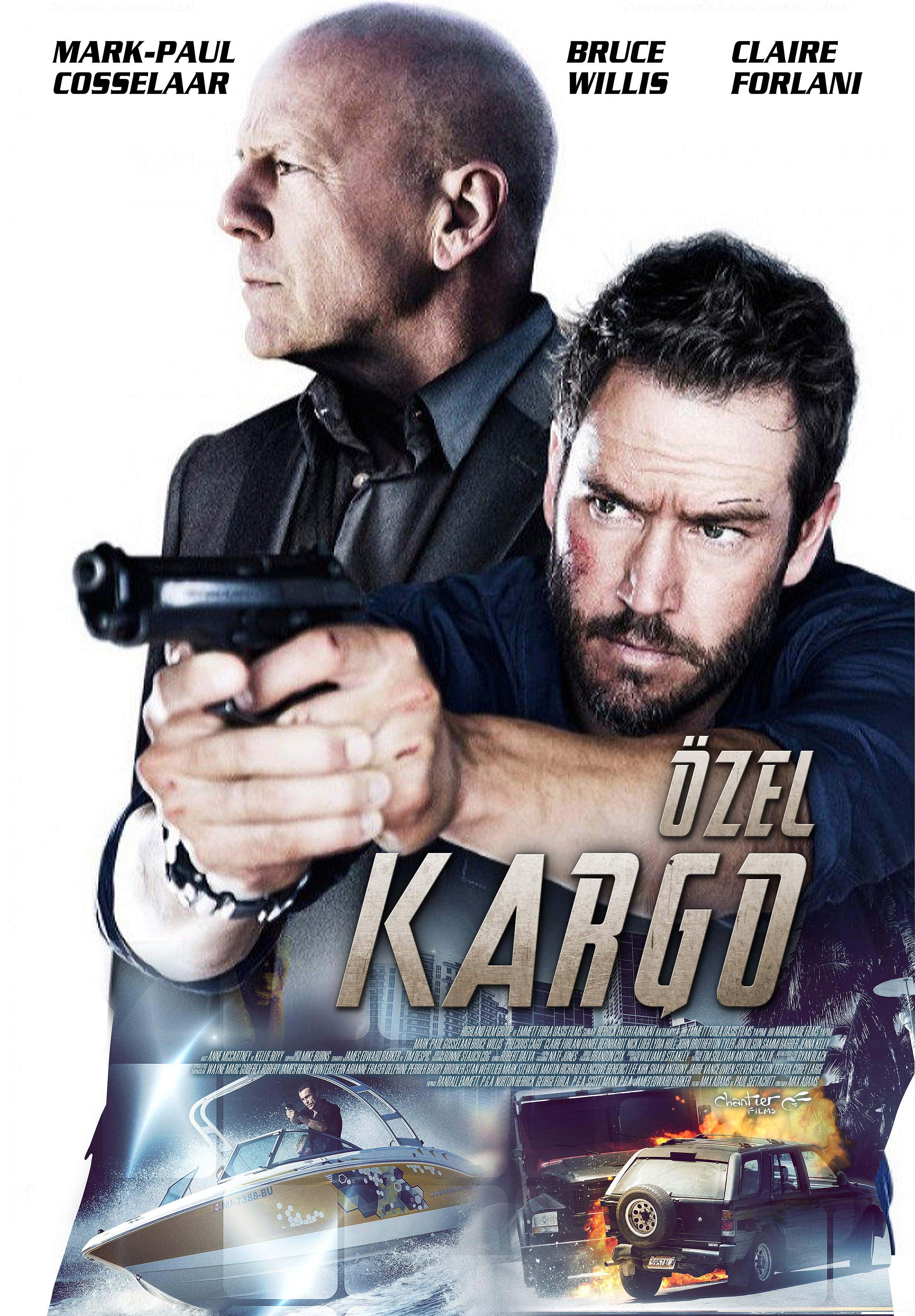 (Procious Cargo)Gösterim Tarihi: 10 Haziran 2016Dağıtım: Chantier FilmsDünyanın en bilinen hırsızı Jack (Mark-Paul Gosselaar) ve onun eğitimli ekibi büyük bir soyguna hazırlanırken, Jack’in eski sevgilisi hamile olarak ortaya çıkar. Bu gizemli kadın tüm ekibi tehlikeli ve büyük bir dolandırıcılığın içerisine sokar. Jack, Eddie’nin (Bruce Willis) paralarını çaldığını farkındadır. Şimdi Jack eski sevgilisi uğruna bu tehlikenin içerisine girip girmeyeceğine karar vermelidir.Yönetmen: Senaryo: Max Adams	Süre: 90 dakika Tür: AksiyonOyuncular: Mark Paul Gosselaar, Bruce Willis, Claire Forlani, John Brotherton, Lydia Hull, Daniel Bernhardt